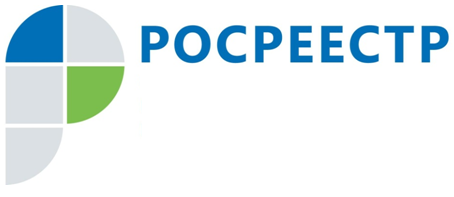 О порядке и форме представления Управлением государственных услуг в условиях чрезвычайной ситуацииВ связи со сложившейся пожароопасной ситуацией в субъектах Российской Федерации в Управлении Росреестра по Смоленской области (Управление) предприняты меры, направленные на предупреждение и ликвидацию последствий чрезвычайных ситуаций, вызванных пожарами и другими опасными явлениями. 
А именно:1) назначены должностные лица Управления: - ответственные за организацию взаимодействия Управления с МЧС России, другими федеральными органами исполнительной власти, органами государственной власти субъектов Российской Федерации, органами местного самоуправления; на принятие оперативных решений в части компетенции Росреестра относительно ликвидации последствий чрезвычайной ситуации 
на территории Смоленской области;- ответственные за оказание государственных услуг в районах чрезвычайной ситуации;- ответственные за обеспечение оперативного взаимодействия с органами государственной власти Смоленской области и органами местного самоуправления, в том числе взаимодействие без участия заявителей по подготовке и предоставлению необходимых документов и сведений из Единого государственного реестра недвижимости в целях подтверждения факта отсутствия (наличия) жилья и иных объектов недвижимости у лиц, пострадавших  в результате чрезвычайной ситуации.- ответственные за осуществление консультативной (разъяснительной) работы с пострадавшими о порядке и формах получения государственных услуг Росреестра в условиях чрезвычайной ситуации.- ответственные за обеспечение взаимодействия с МЧС России, другими федеральными органами исполнительной власти, органами государственной власти субъектов Российской Федерации, органами местного самоуправления 
по вопросам предоставления картографических материалов на территорию пострадавших районов (при необходимости);2) сокращены сроки оказания государственных услуг, связанных 
с восстановлением, оформлением документов лиц, пострадавших в результате чрезвычайной ситуации, в том числе по экстерриториальным запросам:- шесть рабочих дней с даты приема органом регистрации прав заявления 
на осуществление государственной регистрации прав и прилагаемых к нему документов;- семь рабочих дней с даты приема в многофункциональном центре 
по предоставлению государственных и муниципальных услуг (многофункциональный центр) заявления на осуществление государственной регистрации прав и прилагаемых к нему документов;- четыре рабочих дня с даты приема органом регистрации прав заявления 
на осуществление государственного кадастрового учета и прилагаемых к нему документов;- шесть рабочих дней с даты приема многофункциональным центром заявления на осуществление государственного кадастрового учета и прилагаемых к нему документов;- восемь рабочих дней с даты приема органом регистрации прав заявления 
на осуществление государственного кадастрового учета и государственной регистрации прав и прилагаемых к нему документов;- десять рабочих дней с даты приема многофункциональным центром заявления на осуществление государственного кадастрового учета и государственной регистрации прав и прилагаемых к нему документов;- четыре рабочих дня с даты поступления в орган регистрации прав вступившего в законную силу судебного акта, установившего обязанность осуществить государственный кадастровый учет и (или) государственную регистрацию прав;- два рабочих дня с даты поступления в орган регистрации прав судебного акта или акта уполномоченного органа о наложении ареста на недвижимое имущество, или о запрете совершать определенные действия с недвижимым имуществом, 
или об избрании в качестве меры пресечения залога в соответствии с уголовно-процессуальным законодательством Российской Федерации либо судебного акта или акта уполномоченного органа о снятии ареста или запрета, о возврате залога залогодателю или об обращении залога в доход государства;- два рабочих дня с даты приема или поступления в орган регистрации прав заявления на осуществление государственной регистрации прав и прилагаемых 
к нему документов на основании нотариально удостоверенной сделки, свидетельства о праве на наследство, свидетельства о праве собственности 
на долю в общем имуществе супругов, а в случае поступления таких заявления 
и документов в электронной форме - в течение одного рабочего дня, следующего за днем поступления соответствующих документов;- четыре рабочих дня с даты приема многофункциональным центром заявления 
на осуществление государственной регистрации прав и прилагаемых к нему документов на основании нотариально удостоверенной сделки, свидетельства 
о праве на наследство, свидетельства о праве собственности на долю в общем имуществе супругов;- четыре рабочих дня с даты приема или поступления в орган регистрации прав заявления на осуществление государственной регистрации ипотеки жилого помещения и прилагаемых к нему документов;- шесть рабочих дней с даты приема многофункциональным центром заявления 
на осуществление государственной регистрации ипотеки жилого помещения 
и прилагаемых к нему документов.Контакты для СМИПресс-служба Управления Росреестра по Смоленской областиE-mail: 67_upr@rosreestr.ruwww.rosreestr.ruАдрес: 214025, г. Смоленск, ул. Полтавская, д. 8